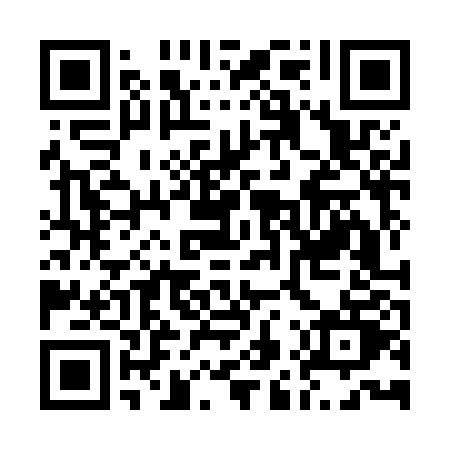 Ramadan times for Arcole, ItalyMon 11 Mar 2024 - Wed 10 Apr 2024High Latitude Method: Angle Based RulePrayer Calculation Method: Muslim World LeagueAsar Calculation Method: HanafiPrayer times provided by https://www.salahtimes.comDateDayFajrSuhurSunriseDhuhrAsrIftarMaghribIsha11Mon4:564:566:3412:254:276:166:167:4912Tue4:544:546:3212:244:286:176:177:5013Wed4:524:526:3112:244:296:196:197:5114Thu4:504:506:2912:244:306:206:207:5315Fri4:484:486:2712:244:316:216:217:5416Sat4:464:466:2512:234:326:236:237:5617Sun4:444:446:2312:234:336:246:247:5718Mon4:424:426:2112:234:346:256:257:5919Tue4:404:406:1912:224:356:276:278:0020Wed4:384:386:1712:224:366:286:288:0221Thu4:364:366:1512:224:376:296:298:0322Fri4:344:346:1412:224:386:306:308:0423Sat4:324:326:1212:214:396:326:328:0624Sun4:294:296:1012:214:406:336:338:0725Mon4:274:276:0812:214:416:346:348:0926Tue4:254:256:0612:204:426:366:368:1027Wed4:234:236:0412:204:436:376:378:1228Thu4:214:216:0212:204:446:386:388:1429Fri4:194:196:0012:194:456:396:398:1530Sat4:164:165:5812:194:466:416:418:1731Sun5:145:146:571:195:477:427:429:181Mon5:125:126:551:195:487:437:439:202Tue5:105:106:531:185:497:457:459:213Wed5:085:086:511:185:497:467:469:234Thu5:055:056:491:185:507:477:479:255Fri5:035:036:471:175:517:487:489:266Sat5:015:016:451:175:527:507:509:287Sun4:594:596:431:175:537:517:519:308Mon4:564:566:421:175:547:527:529:319Tue4:544:546:401:165:557:547:549:3310Wed4:524:526:381:165:567:557:559:35